April 2015                                                   SundayMay2012 Wednesday                      SaturdayWedSatJenny’s Info. 649-9092 jennyl@rmcalvary.org1                        2/3   Veronica Davis / _________Overflow:  Linda Kracht / ________All Cubbies volunteers                     BH #22                                         4                       6:30 pmEaster Weekend 2  ___________  / Christe Christensen 3  Cindy W./ Cheri B. / Hannah F. 4  Brian Florence/ Zach Karr K   / David Higgins5            9 am                               11am                               Easter Weekend2    Jessi S./ Alyssa Kirst               2  Connie McKenzie / Laura Wright3  Ted Struttmann/ Kim Sheehan   3 Heidi/ Brooklynn/ Taylor Lee4   Laura Rathke/ Desiree S./ Keith  4  Paula Cooper/Lesa W./Laura S.K   Kenna Cox/ Presley S.               K  Matt & Debbie Monfre/ Nissa8             6:30 pm  2/3  Erin Lareau / Camden J.Overflow:  Sandra Cooper / AlysiaAll Cubbies volunteers                      BH #2311                  6:30 pm 2   ________ /Tami Venditto 3 Jennifer K. / Tricia Patrick/ Brian C. 4  __________/ Margaret Danford K Stacy Scott   / Chase Greenup12          9 am                               11am2  Marti& Michael Gilardino          2  Val & Dennis Mason/ Chelsea S.3  ___________ /  Sherry Kelly     3 Heidi/ Brooklynn/ Nicole Cory4  Mary Romero/ Michelle Grey     4 Alizza & Kacee E. K  Jeannette Warner /Abbie C.       K  Matt & Debbie Monfre15            6:30 pm 2/3 Monique ?? / _________Overflow:  Jessi S.?? / _________All Cubbies VolunteersBH #2418                    6:30 pm 2  ________ / Andrea B. / Hannah F. 3  Mike & Barb Peek 4   K  Keri White / David Higgins19         9 am                               11am2  Jessi S./ Lauren Shock           2   Connie McKenzie / Laura W.3 Ted Struttmann/Alyssa Kirst       3 Heidi/ Brooklynn/ Taylor Lee4  Laura Rathke/ Liz Meredith         4 ___________ /Lesa WrightK  Bryan Dutton ??/ Kenna Cox       K Matt & Debbie Monfre/ Nissa22                 6:30 pm 2/3 Veronica Davis / Camden J.Overflow:  Sandra Cooper / AlysiaAll Cubbies Volunteers                     BH #2525            6:30 pm 2  _________ / Sarah Henderson 3  _________ / Tami Venditto/ Brian C. 4  _________ / Margaret Danford K  Jennifer Klaus/ Chase Greenup26       9 am                             11am2    _________  / Cori Carnahan     2  Madison Barker / Susan Caron3  Kim Sheehan??/ Sherry Kelly       3 Heidi/ Brooklynn/ Nicole Cory4   Jared Stretch??/Presley S/ Keith   4 Alizza & Kacee E. /Marisa M. K   Jeannette Warner / Abbie C.    K  Matt & Debbie Monfre29                  6:30 pm2/3 Stephanie Volk / _________Overflow:  Linda Kracht / ________All Cubbies Volunteers                     BH #26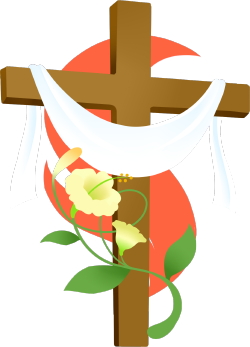 